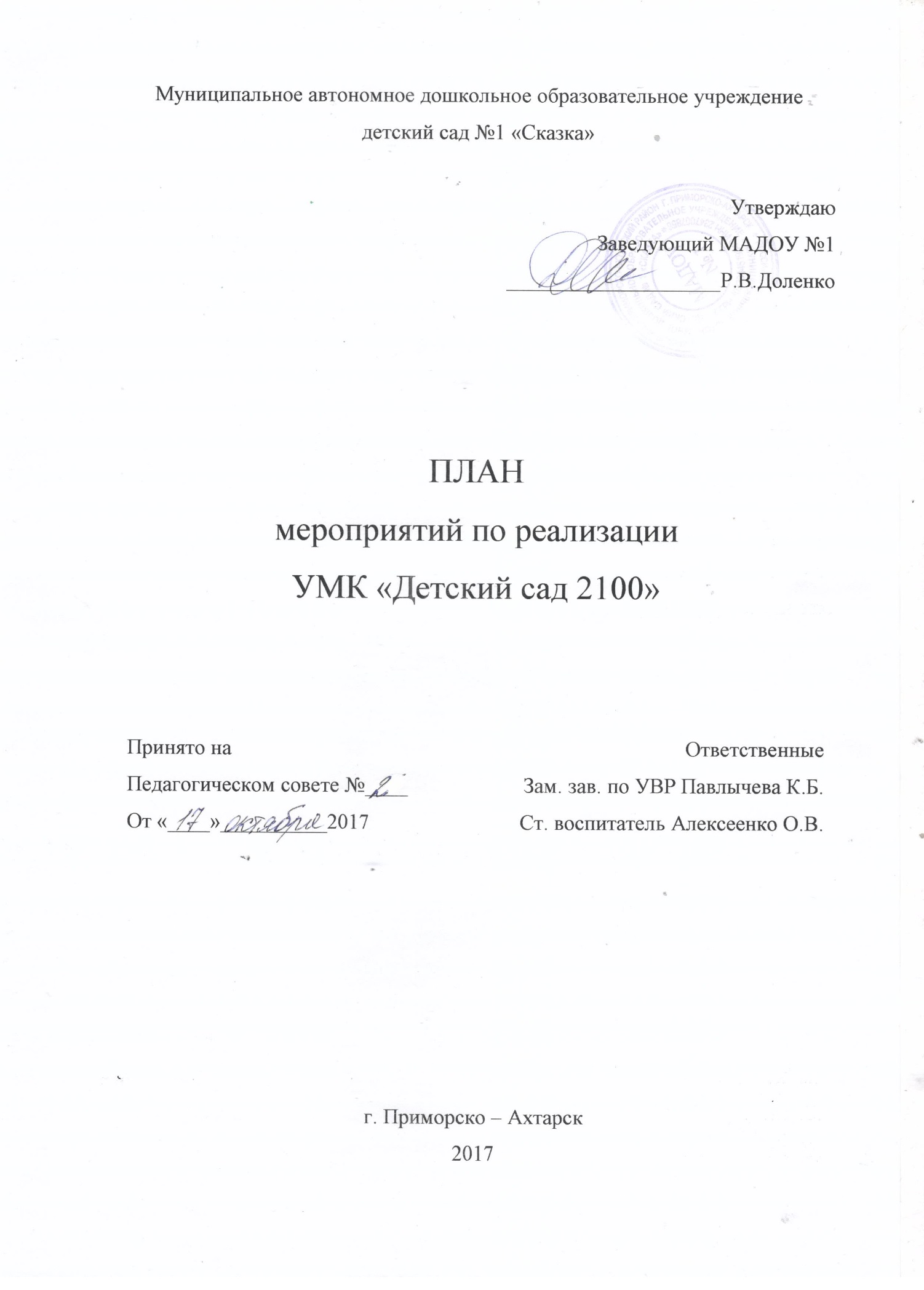 Цель: Создание условий в МАДОУ №1 для апробации ООП ДО «Детский сад 2100».Задачи:Создать условия для обеспечения комплексного развития детей дошкольного возраста в соответствии с требованиями ФГОС ДО на основе культурно-исторического системно-деятельностного подхода.Внедрить в работу детского сада передовой педагогический опыт, обобщённый в ООП «Детский сад 2100».Апробировать разработанный авторским коллективом ООП «Детский сад 2100» инструментарий для проведения диагностики развития универсальных умений ребёнка-дошкольника.Распространение опыта работы ДОУ по апробации ООП «Детский сад 2100».Этапы реализации проекта «Комплексное развитие дошкольника средствами ООП ДО “Детский сад 2100”»Организационный этап (август-октябрь 2017 г.).Исполнительский этап (октябрь 2017 г. - июль 2021 г.).Аналитический этап (август-сентябрь 2021 г.).Организационный этап проекта (август-октябрь 2017 г.)Предоставление заявки региональному координатору на участие в проекте.Оформление в УМЦ документов: – договор об открытии базовой площадки ОС «Школа 2100»;– паспорт участника проекта на 2017/18 учебный год.Получение от УМЦ «Школа 2100» и издательства «Баласс» презентационных комплектов.Исполнительский этап проекта (октябрь 2017 г. - июль 2021 г.)Формулирование темы апробации. Разработка плана ее реализации. Проведение соответствующих мероприятий.Аналитический этап проекта (август-сентябрь 2021 г.)Анализ деятельности инновационной площадки со стороны ДОО.Представление ДОО результатов своей инновационной деятельности через публикацию в сети Интернет, проведение открытых мероприятий регионального уровня и т.д.№Мероприятие Срок Ответственные Организационный этапОрганизационный этапОрганизационный этапОрганизационный этап1.Подача документов на присвоение МАДОУ №1 краевой апробационной площадки по теме: «Комплексное развитие ребенка дошкольного возраста средствами ООП ДО «Детский сад 2100»Август 2017Доленко Р.В., Павлычева К.Б., Алексеенко О.В.2. Создание творческой группыСентябрь 2017 Доленко Р.В., Павлычева К.Б., Алексеенко О.В., Сарибекян В.А., Кузнецова О.Б., Петченко С.В.3. Внесение изменений и дополнений в документы ДООСентябрь 2017Павлычева К.Б., Алексеенко О.В., Сарибекян В.А.4. Информирование родителей о проектеСентябрь 2017Алексеенко О.В., Сарибекян В.А.5.Закупка пособийОктябрь 2017Доленко Р.В.6.Разработка планов работыЕжегодно Павлычева К.Б., Алексеенко О.В.Исполнительский этап Исполнительский этап Исполнительский этап Исполнительский этап 1.Участие в курсах и вебинарах, курсах повышения квалификацииВ течении годаДоленко Р.В., Павлычева К.Б., Алексеенко О.В., Сарибекян В.А.2.Трансляция изученного коллегамВ течении годаДоленко Р.В., Павлычева К.Б., Алексеенко О.В., Сарибекян В.А.3.Обсуждение проблемных вопросовВ течении годаДоленко Р.В., Павлычева К.Б., Алексеенко О.В., Сарибекян В.А.4.Совместная с коллегами разработка занятий по разным видам деятельности В течении годаДоленко Р.В., Павлычева К.Б., Алексеенко О.В., Сарибекян В.А.5.Взаимопосещение мероприятий, их анализВ течении годаДоленко Р.В., Павлычева К.Б., Алексеенко О.В., Сарибекян В.А.6.Ведение дневника наблюдений В течении годаСарибекян В.А.7.Итоговые мероприятия за год: мастер-классы, открытые занятияМай Павлычева К.Б., Алексеенко О.В., Сарибекян В.А.8.Заседания творческой группы по обсуждению проводимой работыВ течении всего периода работыДоленко Р.В., Павлычева К.Б., Алексеенко О.В., Сарибекян В.А., Кузнецова О.Б., Петченко С.В.Аналитический этап проекта (август-сентябрь 2021 г.)Аналитический этап проекта (август-сентябрь 2021 г.)Аналитический этап проекта (август-сентябрь 2021 г.)Аналитический этап проекта (август-сентябрь 2021 г.)1.Анализ деятельности площадки Сентябрь 2021Павлычева К.Б., Алексеенко О.В., Сарибекян В.А.2.Представление ДОУ результатов своей инновационной деятельности через публикацию в сети Интернет, проведение открытых мероприятий регионального уровня и т.д.Август – сентябрь 2021Павлычева К.Б., Алексеенко О.В., Сарибекян В.А.